Лабораторная работа №3Тема: «ИЗМЕРЕНИЕ ПОВЕРХНОСТНОГО НАТЯЖЕНИЯ ЖИДКОСТИ»Цель: определить коэффициент поверхностного натяжения воды методом отрыва капель.Оборудование: сосуд с водой, узкая трубка, сосуд для сбора капель, весы.Теория.   Молекулы поверхностного слоя жидкости обладают избытком потенциальной энергии по сравнению с энергией молекул, находящихся внутри жидкости   Как и любая механическая система, поверхностный слой жидкости стремится уменьшить потенциальную энергию и сокращается. При этом совершается работа А: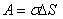    где σ - коэффициент поверхностного натяжения. Единицы измерения Дж/м2 или Н/м или  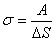 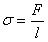    где F – сила поверхностного натяжения, l – длина границы поверхностного слоя жидкости.   Поверхностное натяжение можно определять различными методами. В лабораторной работе используется метод отрыва капель.   Опыт осуществляют со шприцом, в котором находится исследуемая жидкость. Нажимают на поршень шприца так, чтобы из отверстия узкого конца шприца медленно падали капли. Перед моментом отрыва капли сила тяжести Fтяж=mкапли·g равна силе поверхностного натяжения F, граница свободной поверхности – окружность каплиl=π·dкапли   Следовательно: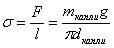    Опыт показывает, что dкапли =0,9d, где d – диаметр канала узкого конца шприца.   Массу капли можно найти, посчитав количество капель n и зная массу всех капель m.   Масса капель m будет равна массе жидкости в шприце. Зная объем жидкости в шприце V и плотность жидкости ρ можно найти массу m=ρ·VХод работы.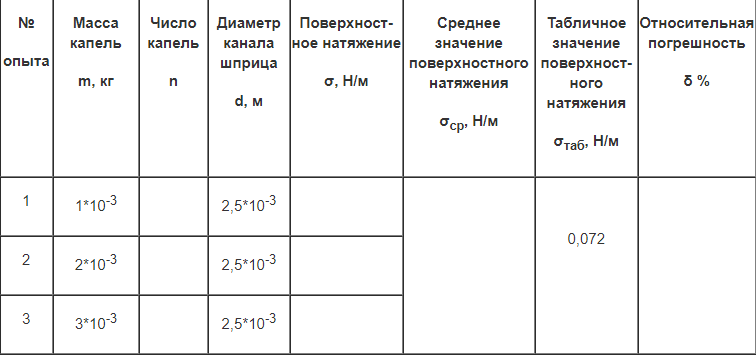 Выполнить работу до 04.12.21 и отправить по адресу natali.makshanowa@yandex.ru